Subject Curriculum Map 2023/2024 - Spanish                                                                                                                                                                                              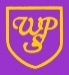 Subject Curriculum Map 2023/2024 - Spanish                                                                                                                                                                                              Subject Curriculum Map 2023/2024 - Spanish                                                                                                                                                                                              Subject Curriculum Map 2023/2024 - Spanish                                                                                                                                                                                              AUTUMN TERMSPRING TERMSUMMER TERMYear 3Listening – Understand familiar spoken words and phrases in short dialogues and stories.Speaking – Say simple phrases and ask and answer a question.Reading - Read and understand a range of familiar phrases in Spanish.Writing – Write simple words, phrases and sentences in Spanish.Listening – Understand familiar spoken words and phrases in short dialogues and stories.Speaking – Say simple phrases and ask and answer a question.Reading - Read and understand a range of familiar phrases in Spanish.Writing – Write simple words, phrases and sentences in Spanish.Listening – Understand familiar spoken words and phrases in short dialogues and stories.Speaking – Say simple phrases and ask and answer a question.Reading - Read and understand a range of familiar phrases in Spanish.Writing – Write simple words, phrases and sentences in Spanish.Year 3Phonics – [h] silent letter, [j] [z] [v] [uy] [ca] [co] [cu] [ci] [ce] [ll] [ei] [ie]Vocabulary – Greetings and introductions,Adjectives to describe mood, numbers 1-12 and age, recall coloursGrammar – estar (singular) for location & temporary state, intonation questions, WH-questions with dónde, cómo, qué, Story telling – El Monstruo de ColoresCulture – Christmas in SpainPhonics – [ca] [co] [cu] [ga] [go] [gu] [l] [ll] [que] [qui]Vocabulary- days of the week, verbs for a range of activities, likes and dislikes Grammar - infinitive verbs, – AR and -ER present tense (singular), singular definite articles (el, la), hay, regular plural marking on nouns (-s), ser (singular) for permanent traits & origin, adjective endings (-o, -a, -e, -z) WH-questions with dónde, cómo, quéStory telling – Hola BertaCulture – Easter in SpainPhonics – [j] [ge] [gi] [ga] [go] [gu] [gui] [gui] [n] [ñ]Vocabulary- animals and adjectives, describing pictures, more coloursGrammar – indefinite and definite articles, adjectival agreement, using verb “tener”, demasiado +adjectives, adjectival agreement, Question – cómo es?Storytelling – Querido ZooPhonics – [j] [ge] [gi] [ga] [go] [gu] [gui] [gui] [n] [ñ]Vocabulary- animals and adjectives, describing pictures, more coloursGrammar – indefinite and definite articles, adjectival agreement, using verb “tener”, demasiado +adjectives, adjectival agreement, Question – cómo es?Storytelling – Querido ZooYear 4Listening –Understand a range of familiar spoken phrases in Spanish and is able to listen for specific words and phrases.Speaking –Ask and answer simple questions and give basic information in Spanish.Reading – Read and understand simple sentences in Spanish, using a reference source to locate new words.Writing – Write simple sentences in Spanish, with limited mistakes.Listening –Understand a range of familiar spoken phrases in Spanish and is able to listen for specific words and phrases.Speaking –Ask and answer simple questions and give basic information in Spanish.Reading – Read and understand simple sentences in Spanish, using a reference source to locate new words.Writing – Write simple sentences in Spanish, with limited mistakes.Listening –Understand a range of familiar spoken phrases in Spanish and is able to listen for specific words and phrases.Speaking –Ask and answer simple questions and give basic information in Spanish.Reading – Read and understand simple sentences in Spanish, using a reference source to locate new words.Writing – Write simple sentences in Spanish, with limited mistakes.Year 4Phonics – [j] [ge] [gi] [ga] [go] [gu] [gui] [gui] [n] [ñ]Vocabulary- animals and adjectives, describing pictures, more coloursGrammar – indefinite and definite articles, adjectival agreement, using verb “tener”, demasiado +adjectives, adjectival agreement, Question – cómo es?Storytelling – Querido ZooCulture – El día de los muertos / Film - CocoPhonics – [h] [j] [ll] [que]Vocabulary – Nouns for family members and pets, more adjectives to describe character and personal descriptionsGrammar – tener, questions with cómo, connectives – pero, también, y, ser in 3rd person singular, adjectival agreement in sentences describing character, possessive pronouns “mi/mis” “tu/tus”. Questions – Cómo and using rising intonation.Culture – Carnival in Colombia / Film - EncantoPhonics – [h] [j] [ll] [que]Vocabulary – Nouns and adjectives to describe Frida Kahlo’s pictures, face and body parts, personal descriptions, giving justified opinions.Grammar – hay, indefinite articles, sentence structure and word order, questions - ¿Qué hay? ¿Te gusta? Culture – Mexico / Frida KahloYear 5 Listening – Understand the main points from a series of spoken sentences (including questions)Speaking – Ask and answer simple questions on several topics and express simple opinions.Reading - Understand the main point(s) from a short, written passage.Writing – Write two or three short sentences as a personal response, using reference materials/with support.Listening – Understand the main points from a series of spoken sentences (including questions)Speaking – Ask and answer simple questions on several topics and express simple opinions.Reading - Understand the main point(s) from a short, written passage.Writing – Write two or three short sentences as a personal response, using reference materials/with support.Listening – Understand the main points from a series of spoken sentences (including questions)Speaking – Ask and answer simple questions on several topics and express simple opinions.Reading - Understand the main point(s) from a short, written passage.Writing – Write two or three short sentences as a personal response, using reference materials/with support.Year 5 Phonics – the SSC (sound-symbol correspondences) revisited this term are: [a] [o] [e] [u] [i]. Strong (a,e,o) and weak (u,i) vowel combinations are introduced.[h] [ñ] [v] [c] [ga] [go] [gu]Vocabulary – months, seasons, weather phrases, numbers 1-31, dates, adjectives to describe mood, likes and dislikes, interrogatives quién, qué, cuándo, cuál, cuántos/cuántasGrammar – hay, regular -AR and -ER verb conjugations, verb “hacer” for weather phrasesestar (plural) for temporary state, ser (plural) for permanent traits, plural adjective endings (for adjectives ending in -o, -a, -e, -z, -l, -s), hay, singular indefinite articles (un, una), post-nominal adjectives, rising intonation in questions, WH-questions with quién, qué, cuándo, cuál, cuántos/cuántasCulture – festivals in SpainPhonics – the SSC (sound-symbol correspondences) revisited this term are: [ge] [gi] [h] [ce] [ci] Vocabulary – nouns for school subjects, time, opinion phrases, describing my school (nouns and adjectives)Grammar –verb “tener”, hay, questions with “tener”, conjunction “porque”, 3rd person verbs, verb “gustar” singular and plural, plural nouns, adjectival agreementStory Telling – El Primer Día de la EscuelaCulture – school comparisonsPhonics – the SSC (sound-symbol correspondences) revisited this term are: [l] [ll] [ga] [go] [gu] [que] [qui] practicing the use of accents.Vocabulary – nouns and adjectives to describe food and mealtimes, opinion phrases, definite and indefinite articles.  Grammar – -AR and -ER present tense (plural), singular and plural articles, intonation questions, negation with no, adverbs of frequencyStory Telling – The Hungry CaterpillarCulture – Food in Spanish speaking countriesYear 6Listening – Understand the main points and some detail from a short, spoken passage comprising of familiar language.Speaking – Take part in a simple conversation and express opinions.Reading - Understand the main points and simple opinions of a longer written passage.Writing – Write a short text in the present tense on a familiar topic, using reference materials and support if necessary.Listening – Understand the main points and some detail from a short, spoken passage comprising of familiar language.Speaking – Take part in a simple conversation and express opinions.Reading - Understand the main points and simple opinions of a longer written passage.Writing – Write a short text in the present tense on a familiar topic, using reference materials and support if necessary.Listening – Understand the main points and some detail from a short, spoken passage comprising of familiar language.Speaking – Take part in a simple conversation and express opinions.Reading - Understand the main points and simple opinions of a longer written passage.Writing – Write a short text in the present tense on a familiar topic, using reference materials and support if necessary.Year 6Phonics – the SSC (sound-symbol correspondences) revisited this term are: [v] [b]Vocabulary – numbers 1-60, telling the time, daily routine phrases, likes and dislikesGrammar – present tense verb conjugations, reflexive verbs, adverbs of frequency, questions with “cuándo” and “a qué hora”, questions with rising intonationCulture – comparison of school day in Spanish speaking countriesPhonics – the SSC (sound-symbol correspondences) revisited this term are: [v] [b]Vocabulary – Places in a town, transport, adjectives to describe a placeGrammar – hay, -IR verbs, verb “tener” and “ir”, questions with “dónde” and “cómo”, questions with rising intonation, revisit indefinite and definite articles.Culture – study of a Spanish cityTransition project – About me